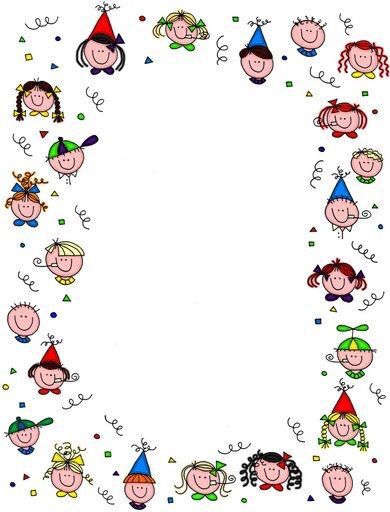 ZÁKLADNÍ ŠKOLA LUČICEPOŘÁDÁ PRO SVÉ ŽÁKY VE ŠKOLNÍ DRUŽINĚ6. ÚNORA 2023OD 13.15 DO 14.45.Vstup pouze v maskách .Těšit se můžete na:TANEC, SOUTĚŽE A ZÁBAVU.  VLASTNÍ OBČERSTVENÍ VÍTÁNO.